Dobcroft Infant School 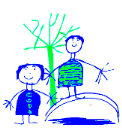 Equality Information and Objectives PolicyContents:Statement of intentLegal framework Roles and responsibilities Equality objectives Collecting and using informationPublishing information Promoting equality Addressing prejudice-related incidentsComplaints procedure Monitoring and review Statement of intent Dobcroft Infant School recognises that certain groups in society can be disadvantaged because of unlawful discrimination they may face due to their race, sex, disability, gender reassignment, marriage/civil partnership, religion/belief, sexual orientation or age.Dobcroft Infant School has a statutory duty to publish an Equality Information and Objectives Statement. This policy sets out how the school determines its equality objectives. 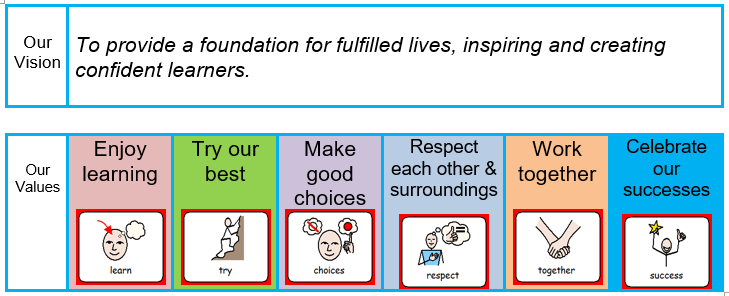 This policy will put in place a range of actions to eliminate prejudice, unlawful discrimination and victimisation within the school community and workforce.Our school is committed to creating an inclusive community in which children and adults treat each other with respect and consideration so that everyone can learn, achieve and be successful. We actively strive to create an ethos and environment supportive of learning and emotional health and well-being.We teach our children social and emotional skills to help them to recognise and understand their own feelings and to take responsibility for their own behaviour choices.Through our work we aim to ensure that all children treat others with respect, tolerance and kindness regardless of faith, ethnicity, gender, sex, age, disability, gender reassignment and other protected characteristics. Diversity will be understood, celebrated and welcomedOur School Vision applies to everyone and was negotiated with children, governors, staff and parents. It helps to create a respectful, safe and thriving learning community. The school values uphold the school vision.Legal frameworkThis policy has due regard to all relevant legislation and statutory guidance including, but not limited to, the following: Human Rights Act 1998Education and Inspections Act 2006Equality Act 2010The Special Educational Needs and Disability Regulations 2014The Equality Act 2010 (Specific Duties and Public Authorities) Regulations 2017Public Sector Equality Duty (PSED)The UK General Data Protection Regulation (GDPR)Data Protection Act 2018This policy also has due regard for non-statutory guidance, including the following: DfE (2014) ‘The Equality Act 2010 and schools’This policy operates in conjunction with the following school policies:Equality Information and Objectives StatementAdmissions Policy Complaints Procedures PolicyGrievance PolicyData Protection PolicyPupil Equality, Equity, Diversity and Inclusion PolicyStaff Equality, Equity, Diversity and Inclusion PolicyThe Equality Act 2010 provides a modern, single legal framework with three broad duties:Eliminate discrimination harassment and victimisationAdvance equality of opportunityFoster good relationsFor the purpose of this policy, the Equality Act 2010 will be referred to as ‘the Act’. Dobcroft Infant School fully understands the principles of the Act and the work needed to ensure that those with protected characteristics are not discriminated against and are given equal opportunities. Protected characteristics, under the Act, are as follows:AgeDisabilityRace including colour, nationality, and ethnic or national originSex Gender reassignmentMaternity and pregnancyReligion and beliefSexual orientationMarriage and civil partnership The Act makes it unlawful for the responsible body of a school to discriminate against, harass or victimise a pupil or potential pupil:In relation to admissions.In the way it provides education for pupils.In the way it provides pupils access to any benefit, facility or service.By excluding a pupil or subjecting them to any other detriment.The responsible body for the school is the governing board or the LA. The school’s liability not to discriminate, harass or victimise does not end when a pupil has left the school, but will apply to subsequent actions connected to the previous relationship between school and pupil, such as the provision of references on former pupils or access to former pupils’ communications and activities.Dobcroft Infant School will promote equality of opportunity for all staff and job applicants and will work in line with the Staff Equality, Equity, Diversity and Inclusion Policy.Roles and responsibilitiesThe governing board will:Ensure that the school complies with the appropriate equality legislation and regulations.Meet its obligations under the PSED to: Publish equality objectives at least every four years commencing on the date of the last publication.Update and publish information every year to demonstrate school compliance with the PSED.Ensure that the school’s policies and procedures are developed and implemented with appropriate equality impact assessments informing future plans.Ensure that the school’s Admissions Policy does not discriminate in any way.Ensure equal opportunities in its staff recruitment and promotion practices, professional development programmes and in membership of the governing board.Proactively recruit high-quality applicants from under-represented groups.Provide information in appropriate and accessible formats.Ensure that the necessary disciplinary measures are in place to enforce this policy.The headteacher will:Implement and champion this policy and its procedures.Ensure that all staff members receive the appropriate equality and diversity training as part of their induction and CPD.Ensure that all parents, visitors and contractors are aware of, and comply with, the provisions of this policy.Actively challenge and take appropriate action in any case of discriminatory practice.Address any reported incidents of harassment or bullying in line with DfE guidance.Produce an annual report on the progress of implementing the provisions of this policy and report it to the governing board.Employees will:Be mindful of any incidents of harassment or bullying in the school.Track and monitor any instances of discrimination and deal with these in a consistent manner, making a report to the headteacher as necessary and following up with pupils as required.Identify and challenge bias and stereotyping within the curriculum and the school’s culture.Promote equality and good relations, and not harass or discriminate in any way.Monitor pupils’ progress and needs to ensure the appropriate support is in place.Keep up-to-date with equality legislation and its application by attending the appropriate training.Champion diversity and inclusion. Pupils will:Not discriminate or harass any other pupil or staff member.Actively encourage equality and diversity in the school by contributing their cultural experiences and values.Report any incidences of bullying or harassment, whether to themselves or to others, to the head of year or to another member of staff.Abide by all the school’s equality and diversity policies, procedures and codes. Dobcroft Infant School has an equality page on its website, in order to demonstrate how it is complying with the PSED in the Equality Act 2010, and advancing equality of opportunity.Equality objectivesDobcroft Infant School is committed to promoting the welfare and equality of all its staff, pupils and other members of the school community. Dobcroft Infant School sees all members of the school community as of equal value, regardless of any protected characteristic. The school’s policies, procedures and activities will not discriminate but must nevertheless take account of differences in life experience, outlook and background, and in the kinds of barriers and disadvantages which people may face in relation to any protected characteristic.The school’s Equality Information and Objectives Statement sets out how the school is meeting the PSED and outlines how equality of opportunity is ensured for all members of the school community. The Equality Information and Objectives Statement is reviewed at least every four years and is published on the school website annually. Dobcroft Infant School will consult with stakeholders to establish equality objectives and draw up a plan based on information collected on protected groups and accessibility planning.To achieve this, the school has established the following objectives:Please see the quality objectives statement here.Dobcroft Infant School will regularly review the steps being taken and the progress made towards the achievement of these objectives and, in line with the specific duties of the PSED.Collecting and using informationIn accordance with the requirements outlined in the UK GDPR and Data Protection Act 2018, personal data will be lawfully collected and processed in line with the principles and practices outlined in the Data Protection Policy and only for specified, explicit and legitimate purposes, e.g. to comply with the school’s legal obligations. The school will collect equality information for the purpose of:Identifying key issues, e.g. unlawful discrimination in teaching methods.Assessing performance, e.g. benchmarking against similar organisations locally or nationally.Taking action, e.g. adapting working practice to accommodate the needs of staff who share protected characteristics. Dobcroft Infant School will build an equality profile for staff to assist with identifying any issues within their recruitment regime. The school will obtain the following information from their staff: Recruitment and promotion Numbers of part-time and full-time staff Pay and remuneration Training Return to work of staff members on parental leave Return to work of disabled employees following sick leave relating to their disabilities Appraisals Grievances (including about harassment) Disciplinary action (including for harassment) Dismissals and other reasons for leavingDobcroft Infant School will use the information it obtains to analyse any gaps present in its equality documentary, including the Pupil Equality, Equity, Diversity and Inclusion Policy and Staff Equality, Equity, Diversity and Inclusion Policy.Publishing informationDobcroft Infant School will publish information to demonstrate its compliance with the Act. The school will publish information relating to people within the school community who share relevant protected characteristics, including:People affected by the school’s policies and procedures.The school will not provide this information if:The employee is employed under contract personally to do work.The employer does not have this information, and it is not reasonably practicable for the employer to obtain the data. The school will publish findings in its annual report.Promoting equalityThe school’s Pupil Equality, Equity, Diversity and Inclusion Policy and Staff Equality, Equity, Diversity and Inclusion Policy set out the school’s approach to promoting equality and diversity across the whole school community.Addressing prejudice-related incidentsDobcroft Infant School is opposed to all forms of prejudice. The school will ensure that pupils and staff are aware of the impact of prejudice. The school will address any incidents immediately and, where appropriate, report them to the LA.  Any reports of bullying and prejudice will be carefully monitored and dealt with accordingly. Annual training will be given to all staff to ensure that they are aware of the process for reporting and following up incidents of prejudice-related bullying.  Complaints proceduresDobcroft Infant school aims to resolve all complaints at the earliest possible stage and is dedicated to continuing to provide the highest quality of education possible throughout the procedure. Any person, including a member of the public, is able to make a complaint about the provision of facilities or services that the school provides.The school will adhere to the Complaints Procedures Policy to ensure a straightforward, impartial, non-adversarial process, that allows a full and fair investigation, respects confidentiality, and delivers an effective response and appropriate redress. If a complaint has completed the school’s process and the complainant remains dissatisfied, they have the right to appeal, as outlined in the Complaints Procedures Policy.The school will work to develop good professional relationships between colleagues; however, the school understands that sometimes conflicts may arise. Through maintaining open communication, the school wants its employees to feel able to raise any grievances so that appropriate and effective solutions can be put in place. Grievances raised by staff members will be processed in accordance with the school’s Grievance Policy. Monitoring and reviewThe headteacher will review this policy annually, to ensure that all procedures are up-to-date. The policy will be monitored and evaluated by the headteacher and governing board in the following ways:Individual attainment data Equal opportunities recruitment dataEquality impact assessmentsOfsted inspection judgements on equality and diversityIncident records related to harassment and bullyingAny changes made to this policy will be communicated to all relevant stakeholders.‘To provide a foundation for fulfilled lives, inspiring confident and happy learners’‘To provide a foundation for fulfilled lives, inspiring confident and happy learners’‘To provide a foundation for fulfilled lives, inspiring confident and happy learners’‘To provide a foundation for fulfilled lives, inspiring confident and happy learners’‘To provide a foundation for fulfilled lives, inspiring confident and happy learners’‘To provide a foundation for fulfilled lives, inspiring confident and happy learners’‘To provide a foundation for fulfilled lives, inspiring confident and happy learners’Our ValuesEnjoy learningTry our bestMake good choicesRespect each other & our surroundingsWork togetherCelebrate our successesOur Values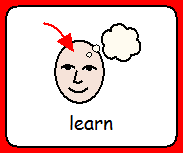 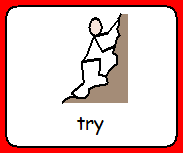 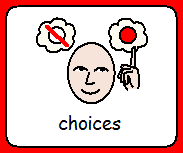 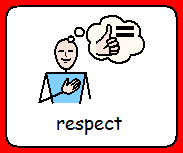 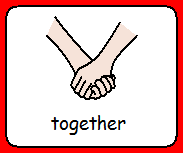 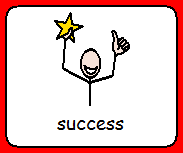 Document Adopted By Governing BodyDocument Adopted By Governing BodySigned (Chair):Date:September 2023Print Name:A.MacGowanDate of Next Review:September 2024